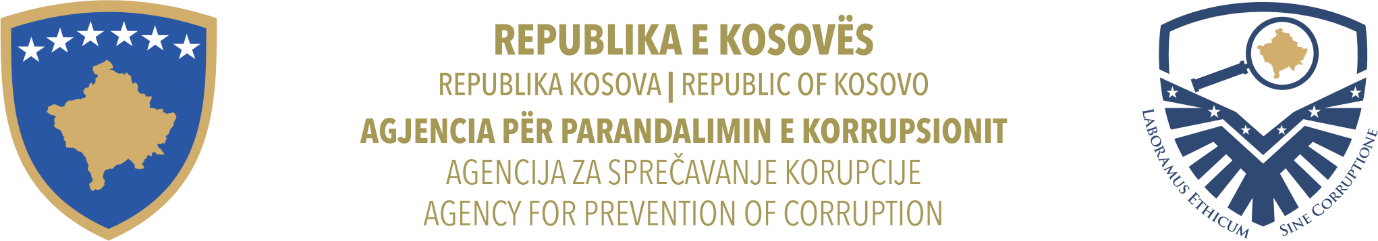 FORMULAR PËR DEKLARIMIN E PASURISËLIGJI NR. 08/L-108 PËR DEKLARIMIN, PREJARDHJEN DHE KONTROLLIN E PASURISË DHE TË DHURATAVE, i obligon të gjitha subjektet deklaruese të deklarojnë gjendjen e pasurisë së tyre në Agjencinë për Parandalimin e Korrupsionit.Deklarimi me rastin e marrjes së detyrës së subjekteve deklaruese (1. Pas marrjes së një funksioni publik, subjekti deklarues, deklaron gjendjen aktuale të pasurisë dhe prejardhjen e tyre brenda afatit prej tridhjetë (30) ditëve, nga marrja e detyrës. 2. Përjashtimisht nga paragrafi 1. i këtij neni, subjekti deklarues nuk deklaron pasurinë me rastin e marrjes së detyrës, nëse subjekti deklarues nuk ushtron funksionin më shumë se tridhjetë (30) ditë.Deklarimi i rregullt vjetor i subjekteve deklaruese (1. Deklarimi i rregullt vjetor I pasurisë, bëhet gjatë kohës së ushtrimit të funksionit publik nga 1 marsi deri më 31 mars të çdo viti kalendarik për vitin paraprak për periudhën nga 1 janari deri më 31 dhjetor. 2. Përjashtimisht nga paragrafi 1. i këtij neni, në rastet kur në vitin paraprak është bërë Deklarimi sipas nenit 8 të këtij Ligji, deklarimi i rregullt vjetor mbulon vetëm periudhën prej ditës se emërimit të subjektit deklarues deri me datën 31 dhjetor të periudhës raportuese.Deklarimi pas përfundimit të funksionit (1. Pas përfundimit të funksionit, subjekti deklarues brenda tridhjetë (30) ditëve paraqet deklarimin e pasurisë për periudhën e mbetur të padeklaruar nga deklarimi i fundit i rregullt vjetor. 2. Deklarimi i pasurisë bëhet në bazë të gjendjes aktuale në ditën e dorëzimit elektronik të formularit. 3. Përjashtimi i paraparë me nenin 8 paragrafi 2. i këtij Ligji është i aplikueshëm edhe për këtë deklarimin e paraparë me këtë nen).Vërejtje: Mos deklarimi ose deklarimi i rremë i pasurisë është vepër penale sipas nenit 430 të Kodit Penal, dhe LIGJI NR. 08/L-108 PËR DEKLARIMIN, PREJARDHJEN DHE KONTROLLIN E PASURISË DHE TË DHURATAVE Neni 28 Masat ndëshkimore ndaj subjekteve deklarueseFormulari duhet të plotësohet në mënyrë elektronike sipas linkut të dërguar në adresën elektronike. Nëse hapësira e ndonjë rubrike nuk është e mjaftueshme, kopjoje dhe vazhdoni të plotësoni atë. Të gjitha rubrikat e formularit duhet të plotësohen, në të kundërtën formulari nuk do të pranohet nga Agjencia.Bazuar në Nenin 17 të ligjit Nr.08/L-108 Për Deklarimin, Prejardhjen dhe Kontrollin e Pasurisë dhe të Dhuratave, subjekti deklarues obligohet të autorizoj Agjencinë për Parandalimin e Korrupsionit, si në vijim:AUTORIZIMAutorizoj Agjencinë për Parandalim të Korrupsionit qe të verifikoj dhe kontrolloj gjithë pasurinë time dhe të anëtarëve të familjes brenda dhe jashtë territorit të Republikës së Kosovës ashtu siç parashihet me  ligjin Nr. 08/L-108 Për Deklarimin, Prejardhjen dhe Kontrollin e Pasurisë dhe të Dhuratave.Deklaroj se të dhënat e pasqyruara prej meje në  këtë dokument janë të vërteta, po ashtu jam i vetëdijshëm se deklarimi i rrejshëm i pasurisë është vepër penale.Bar-kodiViti2023LLOJI I DEKLARIMIT TË PASURISË (Vendose shenjën ‘X’ para njërit prej llojeve të deklarimit)LLOJI I DEKLARIMIT TË PASURISË (Vendose shenjën ‘X’ para njërit prej llojeve të deklarimit)Deklarim me Marrje të Detyrës  Deklarim i Rregullt VjetorDeklarim pas Mbarimit/Largimit nga DetyraTË DHËNAT PERSONALE TË DEKLARUESITTË DHËNAT PERSONALE TË DEKLARUESITTË DHËNAT PERSONALE TË DEKLARUESITTË DHËNAT PERSONALE TË DEKLARUESITTË DHËNAT PERSONALE TË DEKLARUESITTË DHËNAT PERSONALE TË DEKLARUESITTË DHËNAT PERSONALE TË DEKLARUESITTË DHËNAT PERSONALE TË DEKLARUESITTË DHËNAT PERSONALE TË DEKLARUESITTË DHËNAT PERSONALE TË DEKLARUESITTË DHËNAT PERSONALE TË DEKLARUESITTË DHËNAT PERSONALE TË DEKLARUESITTË DHËNAT PERSONALE TË DEKLARUESITTË DHËNAT PERSONALE TË DEKLARUESITTË DHËNAT PERSONALE TË DEKLARUESITTË DHËNAT PERSONALE TË DEKLARUESITTË DHËNAT PERSONALE TË DEKLARUESITTË DHËNAT PERSONALE TË DEKLARUESITTË DHËNAT PERSONALE TË DEKLARUESITTË DHËNAT PERSONALE TË DEKLARUESITTË DHËNAT PERSONALE TË DEKLARUESITTË DHËNAT PERSONALE TË DEKLARUESITTË DHËNAT PERSONALE TË DEKLARUESITTË DHËNAT PERSONALE TË DEKLARUESITTË DHËNAT PERSONALE TË DEKLARUESITTË DHËNAT PERSONALE TË DEKLARUESITTË DHËNAT PERSONALE TË DEKLARUESITTË DHËNAT PERSONALE TË DEKLARUESITTË DHËNAT PERSONALE TË DEKLARUESITTË DHËNAT PERSONALE TË DEKLARUESITTË DHËNAT PERSONALE TË DEKLARUESITTË DHËNAT PERSONALE TË DEKLARUESITTË DHËNAT PERSONALE TË DEKLARUESITTË DHËNAT PERSONALE TË DEKLARUESITEmriEmriEmri i prinditEmri i prinditEmri i prinditEmri i prinditEmri i prinditEmri i prinditEmri i prinditMbiemriMbiemriMbiemriMbiemriNumri personal i letërnjoftimitNumri personal i letërnjoftimitNumri personal i letërnjoftimitNumri personal i letërnjoftimitData e lindjesData e lindjesData e lindjesData e lindjesData e lindjesData e lindjesData e lindjesData:Data:Data:Muaji:Muaji:Muaji:Viti:Numri personal i letërnjoftimitNumri personal i letërnjoftimitNumri personal i letërnjoftimitNumri personal i letërnjoftimitData e lindjesData e lindjesData e lindjesData e lindjesData e lindjesData e lindjesData e lindjesGjiniaMMMFFVendi i LindjesVendi i LindjesVendi i LindjesVendi i LindjesVendi i LindjesVendi i LindjesVendi i LindjesAdresa e përkohshme e banimitAdresa e përkohshme e banimitStatusi i gjendjes civileStatusi i gjendjes civileStatusi i gjendjes civileStatusi i gjendjes civileStatusi i gjendjes civilePamartuarPamartuarPamartuarPamartuarPamartuarPamartuarPamartuarShkurorëzuarShkurorëzuarAdresa e përkohshme e banimitAdresa e përkohshme e banimitStatusi i gjendjes civileStatusi i gjendjes civileStatusi i gjendjes civileStatusi i gjendjes civileStatusi i gjendjes civileMartuarMartuarMartuarMartuarMartuarMartuarMartuarI/E VeI/E VeAdresa e përkohshme e banimitAdresa e përkohshme e banimitStatusi i gjendjes civileStatusi i gjendjes civileStatusi i gjendjes civileStatusi i gjendjes civileStatusi i gjendjes civileBashkëjetesëBashkëjetesëBashkëjetesëBashkëjetesëBashkëjetesëBashkëjetesëBashkëjetesëAdresa e përhershme e banimitAdresa e përhershme e banimitEmail AdresaEmail AdresaEmail AdresaEmail AdresaAdresa e përhershme e banimitAdresa e përhershme e banimitNumri Fiskal (nëse ka)Numri Fiskal (nëse ka)Numri Fiskal (nëse ka)Numri Fiskal (nëse ka)Numri Fiskal (nëse ka)Numri Fiskal (nëse ka)Numri Fiskal (nëse ka)Numri Fiskal (nëse ka)Numri Fiskal (nëse ka)Numri Fiskal (nëse ka)Telefoni fiksTelefoni fiksTelefoni fiksKomunaKomunaKomunaKomunaKomunaTelefoni MobilTelefoni MobilTelefoni MobilKomunaKomunaKomunaKomunaKomunaTË DHËNAT E FUNKSIONIT DEKLARUESE TË DEKLARUESITTË DHËNAT E FUNKSIONIT DEKLARUESE TË DEKLARUESITTË DHËNAT E FUNKSIONIT DEKLARUESE TË DEKLARUESITTË DHËNAT E FUNKSIONIT DEKLARUESE TË DEKLARUESITTË DHËNAT E FUNKSIONIT DEKLARUESE TË DEKLARUESITTË DHËNAT E FUNKSIONIT DEKLARUESE TË DEKLARUESITTË DHËNAT E FUNKSIONIT DEKLARUESE TË DEKLARUESITTË DHËNAT E FUNKSIONIT DEKLARUESE TË DEKLARUESITEmri i InstitucionitAdresa e InstitucionitNjësia OrganizativeNjësia OrganizativeFunksioniData e emërimitData e emërimitPËRBËRJA FAMILJAREPËRBËRJA FAMILJAREPËRBËRJA FAMILJAREPËRBËRJA FAMILJAREPËRBËRJA FAMILJAREPËRBËRJA FAMILJAREPËRBËRJA FAMILJAREPËRBËRJA FAMILJAREPËRBËRJA FAMILJAREPËRBËRJA FAMILJAREPËRBËRJA FAMILJAREPËRBËRJA FAMILJAREPËRBËRJA FAMILJAREPËRBËRJA FAMILJAREPËRBËRJA FAMILJAREPËRBËRJA FAMILJAREPËRBËRJA FAMILJAREPËRBËRJA FAMILJAREPËRBËRJA FAMILJAREPËRBËRJA FAMILJAREPËRBËRJA FAMILJAREPËRBËRJA FAMILJAREPËRBËRJA FAMILJAREPËRBËRJA FAMILJAREPËRBËRJA FAMILJAREPËRBËRJA FAMILJAREPËRBËRJA FAMILJAREPËRBËRJA FAMILJAREPËRBËRJA FAMILJAREPËRBËRJA FAMILJARE1EmriMbiemriMbiemriMbiemriGjiniaGjiniaMMMF1Nr. PersonalNr. PersonalData e lindjesData e lindjesData e lindjes1Lidhja me deklaruesinLidhja me deklaruesinBashkëshortBashkëshortBashkëshortBashkëshortBashkëshortBashkëshortBashkëshortBashkëshortPrindPrindPrindStatusi i gjendjes civileStatusi i gjendjes civilePamartuarPamartuarPamartuarPamartuarShkurorëzuarShkurorëzuarShkurorëzuarShkurorëzuar1Lidhja me deklaruesinLidhja me deklaruesinBashkëshortBashkëshortBashkëshortBashkëshortBashkëshortBashkëshortBashkëshortBashkëshortPrindPrindPrindStatusi i gjendjes civileStatusi i gjendjes civileMartuarMartuarMartuarMartuarI/E VeI/E VeI/E VeI/E Ve1Lidhja me deklaruesinLidhja me deklaruesinBashkëshort jashtëmartesorBashkëshort jashtëmartesorBashkëshort jashtëmartesorBashkëshort jashtëmartesorBashkëshort jashtëmartesorBashkëshort jashtëmartesorBashkëshort jashtëmartesorBashkëshort jashtëmartesorFëmijëFëmijëFëmijëStatusi i gjendjes civileStatusi i gjendjes civileMartuarMartuarMartuarMartuarI/E VeI/E VeI/E VeI/E Ve1Lidhja me deklaruesinLidhja me deklaruesinBashkëshort jashtëmartesorBashkëshort jashtëmartesorBashkëshort jashtëmartesorBashkëshort jashtëmartesorBashkëshort jashtëmartesorBashkëshort jashtëmartesorBashkëshort jashtëmartesorBashkëshort jashtëmartesorFëmijëFëmijëFëmijëStatusi i gjendjes civileStatusi i gjendjes civileBashkëjetesëBashkëjetesëBashkëjetesëBashkëjetesë2EmriMbiemriMbiemriMbiemriGjiniaGjiniaMMMF2Nr. PersonalNr. PersonalData e lindjesData e lindjesData e lindjes2Lidhja me deklaruesinLidhja me deklaruesinBashkëshortBashkëshortBashkëshortBashkëshortBashkëshortBashkëshortBashkëshortBashkëshortPrindPrindPrindStatusi i gjendjes civileStatusi i gjendjes civilePamartuarPamartuarPamartuarPamartuarShkurorëzuarShkurorëzuarShkurorëzuarShkurorëzuar2Lidhja me deklaruesinLidhja me deklaruesinBashkëshortBashkëshortBashkëshortBashkëshortBashkëshortBashkëshortBashkëshortBashkëshortPrindPrindPrindStatusi i gjendjes civileStatusi i gjendjes civileMartuarMartuarMartuarMartuarI/E VeI/E VeI/E VeI/E Ve2Lidhja me deklaruesinLidhja me deklaruesinBashkëshort jashtëmartesorBashkëshort jashtëmartesorBashkëshort jashtëmartesorBashkëshort jashtëmartesorBashkëshort jashtëmartesorBashkëshort jashtëmartesorBashkëshort jashtëmartesorBashkëshort jashtëmartesorFëmijëFëmijëFëmijëStatusi i gjendjes civileStatusi i gjendjes civileMartuarMartuarMartuarMartuarI/E VeI/E VeI/E VeI/E Ve2Lidhja me deklaruesinLidhja me deklaruesinBashkëshort jashtëmartesorBashkëshort jashtëmartesorBashkëshort jashtëmartesorBashkëshort jashtëmartesorBashkëshort jashtëmartesorBashkëshort jashtëmartesorBashkëshort jashtëmartesorBashkëshort jashtëmartesorFëmijëFëmijëFëmijëStatusi i gjendjes civileStatusi i gjendjes civileBashkëjetesëBashkëjetesëBashkëjetesëBashkëjetesë3EmriMbiemriMbiemriMbiemriGjiniaGjiniaMMMF3Nr. PersonalNr. PersonalData e lindjesData e lindjesData e lindjes3Lidhja me deklaruesinLidhja me deklaruesinBashkëshortBashkëshortBashkëshortBashkëshortBashkëshortBashkëshortBashkëshortBashkëshortPrindPrindPrindStatusi i gjendjes civileStatusi i gjendjes civilePamartuarPamartuarPamartuarPamartuarShkurorëzuarShkurorëzuarShkurorëzuarShkurorëzuar3Lidhja me deklaruesinLidhja me deklaruesinBashkëshortBashkëshortBashkëshortBashkëshortBashkëshortBashkëshortBashkëshortBashkëshortPrindPrindPrindStatusi i gjendjes civileStatusi i gjendjes civileMartuarMartuarMartuarMartuarI/E VeI/E VeI/E VeI/E Ve3Lidhja me deklaruesinLidhja me deklaruesinBashkëshort jashtëmartesorBashkëshort jashtëmartesorBashkëshort jashtëmartesorBashkëshort jashtëmartesorBashkëshort jashtëmartesorBashkëshort jashtëmartesorBashkëshort jashtëmartesorBashkëshort jashtëmartesorFëmijëFëmijëFëmijëStatusi i gjendjes civileStatusi i gjendjes civileMartuarMartuarMartuarMartuarI/E VeI/E VeI/E VeI/E Ve3Lidhja me deklaruesinLidhja me deklaruesinBashkëshort jashtëmartesorBashkëshort jashtëmartesorBashkëshort jashtëmartesorBashkëshort jashtëmartesorBashkëshort jashtëmartesorBashkëshort jashtëmartesorBashkëshort jashtëmartesorBashkëshort jashtëmartesorFëmijëFëmijëFëmijëStatusi i gjendjes civileStatusi i gjendjes civileBashkëjetesëBashkëjetesëBashkëjetesëBashkëjetesë4EmriMbiemriMbiemriMbiemriGjiniaGjiniaMMMF4Nr. PersonalNr. PersonalData e lindjesData e lindjesData e lindjes4Lidhja me deklaruesinLidhja me deklaruesinBashkëshortBashkëshortBashkëshortBashkëshortBashkëshortBashkëshortBashkëshortBashkëshortPrindPrindPrindStatusi i gjendjes civileStatusi i gjendjes civilePamartuarPamartuarPamartuarPamartuarShkurorëzuarShkurorëzuarShkurorëzuarShkurorëzuar4Lidhja me deklaruesinLidhja me deklaruesinBashkëshortBashkëshortBashkëshortBashkëshortBashkëshortBashkëshortBashkëshortBashkëshortPrindPrindPrindStatusi i gjendjes civileStatusi i gjendjes civileMartuarMartuarMartuarMartuarI/E VeI/E VeI/E VeI/E Ve4Lidhja me deklaruesinLidhja me deklaruesinBashkëshort jashtëmartesorBashkëshort jashtëmartesorBashkëshort jashtëmartesorBashkëshort jashtëmartesorBashkëshort jashtëmartesorBashkëshort jashtëmartesorBashkëshort jashtëmartesorBashkëshort jashtëmartesorFëmijëFëmijëFëmijëStatusi i gjendjes civileStatusi i gjendjes civileMartuarMartuarMartuarMartuarI/E VeI/E VeI/E VeI/E Ve4Lidhja me deklaruesinLidhja me deklaruesinBashkëshort jashtëmartesorBashkëshort jashtëmartesorBashkëshort jashtëmartesorBashkëshort jashtëmartesorBashkëshort jashtëmartesorBashkëshort jashtëmartesorBashkëshort jashtëmartesorBashkëshort jashtëmartesorFëmijëFëmijëFëmijëStatusi i gjendjes civileStatusi i gjendjes civileBashkëjetesëBashkëjetesëBashkëjetesëBashkëjetesë5EmriMbiemriMbiemriMbiemriGjiniaGjiniaMMMF5Nr. PersonalNr. PersonalData e lindjesData e lindjesData e lindjes5Lidhja me deklaruesinLidhja me deklaruesinBashkëshortBashkëshortBashkëshortBashkëshortBashkëshortBashkëshortBashkëshortBashkëshortPrindPrindPrindStatusi i gjendjes civileStatusi i gjendjes civilePamartuarPamartuarPamartuarPamartuarShkurorëzuarShkurorëzuarShkurorëzuarShkurorëzuar5Lidhja me deklaruesinLidhja me deklaruesinBashkëshortBashkëshortBashkëshortBashkëshortBashkëshortBashkëshortBashkëshortBashkëshortPrindPrindPrindStatusi i gjendjes civileStatusi i gjendjes civileMartuarMartuarMartuarMartuarI/E VeI/E VeI/E VeI/E Ve5Lidhja me deklaruesinLidhja me deklaruesinBashkëshort jashtëmartesorBashkëshort jashtëmartesorBashkëshort jashtëmartesorBashkëshort jashtëmartesorBashkëshort jashtëmartesorBashkëshort jashtëmartesorBashkëshort jashtëmartesorBashkëshort jashtëmartesorFëmijëFëmijëFëmijëStatusi i gjendjes civileStatusi i gjendjes civileMartuarMartuarMartuarMartuarI/E VeI/E VeI/E VeI/E Ve5Lidhja me deklaruesinLidhja me deklaruesinBashkëshort jashtëmartesorBashkëshort jashtëmartesorBashkëshort jashtëmartesorBashkëshort jashtëmartesorBashkëshort jashtëmartesorBashkëshort jashtëmartesorBashkëshort jashtëmartesorBashkëshort jashtëmartesorFëmijëFëmijëFëmijëStatusi i gjendjes civileStatusi i gjendjes civileBashkëjetesëBashkëjetesëBashkëjetesëBashkëjetesë6EmriMbiemriMbiemriMbiemriGjiniaGjiniaMMMF6Nr. PersonalNr. PersonalData e lindjesData e lindjesData e lindjes6Lidhja me deklaruesinLidhja me deklaruesinBashkëshortBashkëshortBashkëshortBashkëshortBashkëshortBashkëshortBashkëshortBashkëshortPrindPrindPrindStatusi i gjendjes civileStatusi i gjendjes civilePamartuarPamartuarPamartuarPamartuarShkurorëzuarShkurorëzuarShkurorëzuarShkurorëzuar6Lidhja me deklaruesinLidhja me deklaruesinBashkëshortBashkëshortBashkëshortBashkëshortBashkëshortBashkëshortBashkëshortBashkëshortPrindPrindPrindStatusi i gjendjes civileStatusi i gjendjes civileMartuarMartuarMartuarMartuarI/E VeI/E VeI/E VeI/E Ve6Lidhja me deklaruesinLidhja me deklaruesinBashkëshort jashtëmartesorBashkëshort jashtëmartesorBashkëshort jashtëmartesorBashkëshort jashtëmartesorBashkëshort jashtëmartesorBashkëshort jashtëmartesorBashkëshort jashtëmartesorBashkëshort jashtëmartesorFëmijëFëmijëFëmijëStatusi i gjendjes civileStatusi i gjendjes civileMartuarMartuarMartuarMartuarI/E VeI/E VeI/E VeI/E Ve6Lidhja me deklaruesinLidhja me deklaruesinBashkëshort jashtëmartesorBashkëshort jashtëmartesorBashkëshort jashtëmartesorBashkëshort jashtëmartesorBashkëshort jashtëmartesorBashkëshort jashtëmartesorBashkëshort jashtëmartesorBashkëshort jashtëmartesorFëmijëFëmijëFëmijëStatusi i gjendjes civileStatusi i gjendjes civileBashkëjetesëBashkëjetesëBashkëjetesëBashkëjetesëTË DHËNAT PËR FUNKSIONET OSE AKTIVITETET E TJERATË DHËNAT PËR FUNKSIONET OSE AKTIVITETET E TJERATË DHËNAT PËR FUNKSIONET OSE AKTIVITETET E TJERATË DHËNAT PËR FUNKSIONET OSE AKTIVITETET E TJERATË DHËNAT PËR FUNKSIONET OSE AKTIVITETET E TJERATË DHËNAT PËR FUNKSIONET OSE AKTIVITETET E TJERATË DHËNAT PËR FUNKSIONET OSE AKTIVITETET E TJERATË DHËNAT PËR FUNKSIONET OSE AKTIVITETET E TJERATË DHËNAT PËR FUNKSIONET OSE AKTIVITETET E TJERATË DHËNAT PËR FUNKSIONET OSE AKTIVITETET E TJERATË DHËNAT PËR FUNKSIONET OSE AKTIVITETET E TJERATË DHËNAT PËR FUNKSIONET OSE AKTIVITETET E TJERATË DHËNAT PËR FUNKSIONET OSE AKTIVITETET E TJERATË DHËNAT PËR FUNKSIONET OSE AKTIVITETET E TJERATË DHËNAT PËR FUNKSIONET OSE AKTIVITETET E TJERATË DHËNAT PËR FUNKSIONET OSE AKTIVITETET E TJERATË DHËNAT PËR FUNKSIONET OSE AKTIVITETET E TJERA1.Lloji i institucionitInstitucion PublikInstitucion PublikInstitucion PublikParti PolitikeEmri i institucionitEmri i institucionitEmri i institucionit1.Lloji i institucionitInstitucion PrivatInstitucion PrivatInstitucion PrivatOJQEmri i institucionitEmri i institucionitEmri i institucionit1.Njësia OrganizativeNiveli i pozitësNiveli i pozitësNivel MenaxherialNivel MenaxherialNivel Menaxherial1.Njësia OrganizativeNiveli i pozitësNiveli i pozitësNivel Jo MenaxherialNivel Jo MenaxherialNivel Jo Menaxherial1.Funksioni/ Aktiviteti1.Adresa e InstitucionitKomunaKomunaKomuna1.Data e fillimitData e fillimitData e mbarimitData e mbarimitData e mbarimitData e mbarimit2.Lloji i institucionitInstitucion PublikInstitucion PublikInstitucion PublikParti PolitikeEmri i institucionitEmri i institucionitEmri i institucionit2.Lloji i institucionitInstitucion PrivatInstitucion PrivatInstitucion PrivatOJQEmri i institucionitEmri i institucionitEmri i institucionit2.Njësia OrganizativeNiveli i pozitësNiveli i pozitësNivel MenaxherialNivel MenaxherialNivel Menaxherial2.Njësia OrganizativeNiveli i pozitësNiveli i pozitësNivel Jo MenaxherialNivel Jo MenaxherialNivel Jo Menaxherial2.Funksioni/ Aktiviteti2.Adresa e InstitucionitKomunaKomunaKomuna2.Data e fillimitData e fillimitData e mbarimitData e mbarimitData e mbarimitData e mbarimit3.Lloji i institucionitInstitucion PublikInstitucion PublikInstitucion PublikParti PolitikeEmri i institucionitEmri i institucionitEmri i institucionit3.Lloji i institucionitInstitucion PrivatInstitucion PrivatInstitucion PrivatOJQEmri i institucionitEmri i institucionitEmri i institucionit3.Njësia OrganizativeNiveli i pozitësNiveli i pozitësNivel MenaxherialNivel MenaxherialNivel Menaxherial3.Njësia OrganizativeNiveli i pozitësNiveli i pozitësNivel Jo MenaxherialNivel Jo MenaxherialNivel Jo Menaxherial3.Funksioni/ Aktiviteti3.Adresa e InstitucionitKomunaKomunaKomuna3.Data e fillimitData e fillimitData e mbarimitData e mbarimitData e mbarimitData e mbarimit4.Lloji i institucionitInstitucion PublikInstitucion PublikInstitucion PublikParti PolitikeEmri i institucionitEmri i institucionitEmri i institucionit4.Lloji i institucionitInstitucion PrivatInstitucion PrivatInstitucion PrivatOJQEmri i institucionitEmri i institucionitEmri i institucionit4.Njësia OrganizativeNiveli i pozitësNiveli i pozitësNivel MenaxherialNivel MenaxherialNivel Menaxherial4.Njësia OrganizativeNiveli i pozitësNiveli i pozitësNivel Jo MenaxherialNivel Jo MenaxherialNivel Jo Menaxherial4.Funksioni/ Aktiviteti4.Adresa e InstitucionitKomunaKomunaKomuna4.Data e fillimitData e fillimitData e mbarimitData e mbarimitData e mbarimitData e mbarimitPASURITË E PALUAJTSHMEPASURITË E PALUAJTSHMEPASURITË E PALUAJTSHMEPASURITË E PALUAJTSHMEPASURITË E PALUAJTSHMEPASURITË E PALUAJTSHMEPASURITË E PALUAJTSHMEPASURITË E PALUAJTSHMEPASURITË E PALUAJTSHMEPASURITË E PALUAJTSHMEPASURITË E PALUAJTSHMEPASURITË E PALUAJTSHMEPASURITË E PALUAJTSHMEPASURITË E PALUAJTSHMEPASURITË E PALUAJTSHMEPASURITË E PALUAJTSHMEPASURITË E PALUAJTSHMEPASURITË E PALUAJTSHMEPASURITË E PALUAJTSHME1.Lloji i pasurisëLloji i pasurisëSipërfaqja Sipërfaqja Sipërfaqja Sipërfaqja Sipërfaqja Njësia matëse (m2 ose ari)Njësia matëse (m2 ose ari)Njësia matëse (m2 ose ari)1.Lloji i pasurisëLloji i pasurisë1.Prejardhja e pasurisëPrejardhja e pasurisëPrejardhja e pasurisëPrejardhja e pasurisëPrejardhja e pasurisëPrejardhja e pasurisëNumri i Parcelës:Numri i Parcelës:Numri i Parcelës:Numri i Parcelës:Numri i Parcelës:1.Origjina/Mënyra e përfitimitOrigjina/Mënyra e përfitimitOrigjina/Mënyra e përfitimitOrigjina/Mënyra e përfitimitÇmimi/ VleraÇmimi/ VleraÇmimi/ VleraVleraVleraVleraVleraVleraValuta1.Origjina/Mënyra e përfitimitOrigjina/Mënyra e përfitimitOrigjina/Mënyra e përfitimitOrigjina/Mënyra e përfitimitÇmimi/ VleraÇmimi/ VleraÇmimi/ Vlera1.Viti i blerjes/ përfitimitViti i blerjes/ përfitimitViti i blerjes/ përfitimitPronësia ePronësia ePronësia ePronësia eDeklaruesitDeklaruesitDeklaruesitDeklaruesitPrindit1.Viti i blerjes/ përfitimitViti i blerjes/ përfitimitViti i blerjes/ përfitimitPronësia ePronësia ePronësia ePronësia eBashkëshortitBashkëshortitBashkëshortitBashkëshortitFëmijëve1.Pronari paraprakPronësia ePronësia ePronësia ePronësia eBashkëshortit JashtëmartesorëBashkëshortit JashtëmartesorëBashkëshortit JashtëmartesorëBashkëshortit JashtëmartesorëPërbashkët1.Pronari paraprakPronësia ePronësia ePronësia ePronësia eBashkëshortit JashtëmartesorëBashkëshortit JashtëmartesorëBashkëshortit JashtëmartesorëBashkëshortit Jashtëmartesorë1.Adresa e paluajtshmerisëAdresa e paluajtshmerisëAdresa e paluajtshmerisëAdresa e paluajtshmerisëAdresa e paluajtshmerisëKomunaKomuna2.Lloji i pasurisëLloji i pasurisëSipërfaqja Sipërfaqja Sipërfaqja Sipërfaqja Sipërfaqja Njësia matëse (m2 ose ari)Njësia matëse (m2 ose ari)Njësia matëse (m2 ose ari)2.Lloji i pasurisëLloji i pasurisë2.Prejardhja e pasurisëPrejardhja e pasurisëPrejardhja e pasurisëPrejardhja e pasurisëPrejardhja e pasurisëPrejardhja e pasurisëNumri i Parcelës:Numri i Parcelës:Numri i Parcelës:Numri i Parcelës:Numri i Parcelës:2.Origjina/Mënyra e përfitimitOrigjina/Mënyra e përfitimitOrigjina/Mënyra e përfitimitOrigjina/Mënyra e përfitimitÇmimi/ VleraÇmimi/ VleraÇmimi/ VleraVleraVleraVleraVleraVleraValuta2.Origjina/Mënyra e përfitimitOrigjina/Mënyra e përfitimitOrigjina/Mënyra e përfitimitOrigjina/Mënyra e përfitimitÇmimi/ VleraÇmimi/ VleraÇmimi/ Vlera2.Viti i blerjes/ përfitimitViti i blerjes/ përfitimitViti i blerjes/ përfitimitPronësia ePronësia ePronësia ePronësia eDeklaruesitDeklaruesitDeklaruesitDeklaruesitPrindit2.Viti i blerjes/ përfitimitViti i blerjes/ përfitimitViti i blerjes/ përfitimitPronësia ePronësia ePronësia ePronësia eBashkëshortitBashkëshortitBashkëshortitBashkëshortitFëmijëve2.Pronari paraprakPronësia ePronësia ePronësia ePronësia eBashkëshortit JashtëmartesorëBashkëshortit JashtëmartesorëBashkëshortit JashtëmartesorëBashkëshortit JashtëmartesorëPërbashkët2.Pronari paraprakPronësia ePronësia ePronësia ePronësia eBashkëshortit JashtëmartesorëBashkëshortit JashtëmartesorëBashkëshortit JashtëmartesorëBashkëshortit Jashtëmartesorë2.Adresa e paluajtshmerisëAdresa e paluajtshmerisëAdresa e paluajtshmerisëAdresa e paluajtshmerisëAdresa e paluajtshmerisëKomunaKomuna3.Lloji i pasurisëLloji i pasurisëSipërfaqja Sipërfaqja Sipërfaqja Sipërfaqja Sipërfaqja Njësia matëse (m2 ose ari)Njësia matëse (m2 ose ari)Njësia matëse (m2 ose ari)3.Lloji i pasurisëLloji i pasurisë3.Prejardhja e pasurisëPrejardhja e pasurisëPrejardhja e pasurisëPrejardhja e pasurisëPrejardhja e pasurisëPrejardhja e pasurisëNumri i Parcelës:Numri i Parcelës:Numri i Parcelës:Numri i Parcelës:Numri i Parcelës:3.Origjina/Mënyra e përfitimitOrigjina/Mënyra e përfitimitOrigjina/Mënyra e përfitimitOrigjina/Mënyra e përfitimitÇmimi/ VleraÇmimi/ VleraÇmimi/ VleraVleraVleraVleraVleraVleraValuta3.Origjina/Mënyra e përfitimitOrigjina/Mënyra e përfitimitOrigjina/Mënyra e përfitimitOrigjina/Mënyra e përfitimitÇmimi/ VleraÇmimi/ VleraÇmimi/ Vlera3.Viti i blerjes/ përfitimitViti i blerjes/ përfitimitViti i blerjes/ përfitimitPronësia ePronësia ePronësia ePronësia eDeklaruesitDeklaruesitDeklaruesitDeklaruesitPrindit3.Viti i blerjes/ përfitimitViti i blerjes/ përfitimitViti i blerjes/ përfitimitPronësia ePronësia ePronësia ePronësia eBashkëshortitBashkëshortitBashkëshortitBashkëshortitFëmijëve3.Pronari paraprakPronësia ePronësia ePronësia ePronësia eBashkëshortit JashtëmartesorëBashkëshortit JashtëmartesorëBashkëshortit JashtëmartesorëBashkëshortit JashtëmartesorëPërbashkët3.Pronari paraprakPronësia ePronësia ePronësia ePronësia eBashkëshortit JashtëmartesorëBashkëshortit JashtëmartesorëBashkëshortit JashtëmartesorëBashkëshortit Jashtëmartesorë3.Adresa e paluajtshmerisëAdresa e paluajtshmerisëAdresa e paluajtshmerisëAdresa e paluajtshmerisëAdresa e paluajtshmerisëKomunaKomuna4.Lloji i pasurisëLloji i pasurisëSipërfaqja Sipërfaqja Sipërfaqja Sipërfaqja Sipërfaqja Njësia matëse (m2 ose ari)Njësia matëse (m2 ose ari)Njësia matëse (m2 ose ari)4.Lloji i pasurisëLloji i pasurisë4.Prejardhja e pasurisëPrejardhja e pasurisëPrejardhja e pasurisëPrejardhja e pasurisëPrejardhja e pasurisëPrejardhja e pasurisëNumri i Parcelës:Numri i Parcelës:Numri i Parcelës:Numri i Parcelës:Numri i Parcelës:4.Origjina/Mënyra e përfitimitOrigjina/Mënyra e përfitimitOrigjina/Mënyra e përfitimitOrigjina/Mënyra e përfitimitÇmimi/ VleraÇmimi/ VleraÇmimi/ VleraVleraVleraVleraVleraVleraValuta4.Origjina/Mënyra e përfitimitOrigjina/Mënyra e përfitimitOrigjina/Mënyra e përfitimitOrigjina/Mënyra e përfitimitÇmimi/ VleraÇmimi/ VleraÇmimi/ Vlera4.Viti i blerjes/ përfitimitViti i blerjes/ përfitimitViti i blerjes/ përfitimitPronësia ePronësia ePronësia ePronësia eDeklaruesitDeklaruesitDeklaruesitDeklaruesitPrindit4.Viti i blerjes/ përfitimitViti i blerjes/ përfitimitViti i blerjes/ përfitimitPronësia ePronësia ePronësia ePronësia eBashkëshortitBashkëshortitBashkëshortitBashkëshortitFëmijëve4.Pronari paraprakPronësia ePronësia ePronësia ePronësia eBashkëshortit JashtëmartesorëBashkëshortit JashtëmartesorëBashkëshortit JashtëmartesorëBashkëshortit JashtëmartesorëPërbashkët4.Pronari paraprakPronësia ePronësia ePronësia ePronësia eBashkëshortit JashtëmartesorëBashkëshortit JashtëmartesorëBashkëshortit JashtëmartesorëBashkëshortit Jashtëmartesorë4.Adresa e paluajtshmerisëAdresa e paluajtshmerisëAdresa e paluajtshmerisëAdresa e paluajtshmerisëAdresa e paluajtshmerisëKomunaKomuna5.Lloji i pasurisëLloji i pasurisëSipërfaqja Sipërfaqja Sipërfaqja Sipërfaqja Sipërfaqja Njësia matëse (m2 ose ari)Njësia matëse (m2 ose ari)Njësia matëse (m2 ose ari)5.Lloji i pasurisëLloji i pasurisë5.Prejardhja e pasurisëPrejardhja e pasurisëPrejardhja e pasurisëPrejardhja e pasurisëPrejardhja e pasurisëPrejardhja e pasurisëNumri i Parcelës:Numri i Parcelës:Numri i Parcelës:Numri i Parcelës:Numri i Parcelës:5.Origjina/Mënyra e përfitimitOrigjina/Mënyra e përfitimitOrigjina/Mënyra e përfitimitOrigjina/Mënyra e përfitimitÇmimi/ VleraÇmimi/ VleraÇmimi/ VleraVleraVleraVleraVleraVleraValuta5.Origjina/Mënyra e përfitimitOrigjina/Mënyra e përfitimitOrigjina/Mënyra e përfitimitOrigjina/Mënyra e përfitimitÇmimi/ VleraÇmimi/ VleraÇmimi/ Vlera5.Viti i blerjes/ përfitimitViti i blerjes/ përfitimitViti i blerjes/ përfitimitPronësia ePronësia ePronësia ePronësia eDeklaruesitDeklaruesitDeklaruesitDeklaruesitPrindit5.Viti i blerjes/ përfitimitViti i blerjes/ përfitimitViti i blerjes/ përfitimitPronësia ePronësia ePronësia ePronësia eBashkëshortitBashkëshortitBashkëshortitBashkëshortitFëmijëve5.Pronari paraprakPronësia ePronësia ePronësia ePronësia eBashkëshortit JashtëmartesorëBashkëshortit JashtëmartesorëBashkëshortit JashtëmartesorëBashkëshortit JashtëmartesorëPërbashkët5.Pronari paraprakPronësia ePronësia ePronësia ePronësia eBashkëshortit JashtëmartesorëBashkëshortit JashtëmartesorëBashkëshortit JashtëmartesorëBashkëshortit Jashtëmartesorë5.Adresa e paluajtshmerisëAdresa e paluajtshmerisëAdresa e paluajtshmerisëAdresa e paluajtshmerisëAdresa e paluajtshmerisëKomunaKomunaPASURITË E LUAJTSHMEPASURITË E LUAJTSHMEPASURITË E LUAJTSHMEPASURITË E LUAJTSHMEPASURITË E LUAJTSHMEPASURITË E LUAJTSHMEPASURITË E LUAJTSHMEPASURITË E LUAJTSHMEPASURITË E LUAJTSHMEPASURITË E LUAJTSHMEPASURITË E LUAJTSHMEPASURITË E LUAJTSHMEPASURITË E LUAJTSHMEPASURITË E LUAJTSHMEPASURITË E LUAJTSHMEPASURITË E LUAJTSHMEPASURITË E LUAJTSHMEPASURITË E LUAJTSHMEPASURITË E LUAJTSHMEPASURITË E LUAJTSHMEPërshkruani në detaje çdo pasuri të luajtshme vlera e të cilës është mbi 3 mijë euroPërshkruani në detaje çdo pasuri të luajtshme vlera e të cilës është mbi 3 mijë euroPërshkruani në detaje çdo pasuri të luajtshme vlera e të cilës është mbi 3 mijë euroPërshkruani në detaje çdo pasuri të luajtshme vlera e të cilës është mbi 3 mijë euroPërshkruani në detaje çdo pasuri të luajtshme vlera e të cilës është mbi 3 mijë euroPërshkruani në detaje çdo pasuri të luajtshme vlera e të cilës është mbi 3 mijë euroPërshkruani në detaje çdo pasuri të luajtshme vlera e të cilës është mbi 3 mijë euroPërshkruani në detaje çdo pasuri të luajtshme vlera e të cilës është mbi 3 mijë euroPërshkruani në detaje çdo pasuri të luajtshme vlera e të cilës është mbi 3 mijë euroPërshkruani në detaje çdo pasuri të luajtshme vlera e të cilës është mbi 3 mijë euroPërshkruani në detaje çdo pasuri të luajtshme vlera e të cilës është mbi 3 mijë euroPërshkruani në detaje çdo pasuri të luajtshme vlera e të cilës është mbi 3 mijë euroPërshkruani në detaje çdo pasuri të luajtshme vlera e të cilës është mbi 3 mijë euroPërshkruani në detaje çdo pasuri të luajtshme vlera e të cilës është mbi 3 mijë euroPërshkruani në detaje çdo pasuri të luajtshme vlera e të cilës është mbi 3 mijë euroPërshkruani në detaje çdo pasuri të luajtshme vlera e të cilës është mbi 3 mijë euroPërshkruani në detaje çdo pasuri të luajtshme vlera e të cilës është mbi 3 mijë euroPërshkruani në detaje çdo pasuri të luajtshme vlera e të cilës është mbi 3 mijë euroPërshkruani në detaje çdo pasuri të luajtshme vlera e të cilës është mbi 3 mijë euroPërshkruani në detaje çdo pasuri të luajtshme vlera e të cilës është mbi 3 mijë euro1.Lloji i pasurisëLloji i pasurisëTipi / Modeli:Tipi / Modeli:Tipi / Modeli:Tipi / Modeli:Tipi / Modeli:1.Prejardhja e pasurisëPrejardhja e pasurisëPrejardhja e pasurisëPrejardhja e pasurisëA përbëhet pasuria prej pjesëve të veçanta?A përbëhet pasuria prej pjesëve të veçanta?A përbëhet pasuria prej pjesëve të veçanta?A përbëhet pasuria prej pjesëve të veçanta?A përbëhet pasuria prej pjesëve të veçanta?A përbëhet pasuria prej pjesëve të veçanta?A përbëhet pasuria prej pjesëve të veçanta?POPO1.Prejardhja e pasurisëPrejardhja e pasurisëPrejardhja e pasurisëPrejardhja e pasurisëA përbëhet pasuria prej pjesëve të veçanta?A përbëhet pasuria prej pjesëve të veçanta?A përbëhet pasuria prej pjesëve të veçanta?A përbëhet pasuria prej pjesëve të veçanta?A përbëhet pasuria prej pjesëve të veçanta?A përbëhet pasuria prej pjesëve të veçanta?A përbëhet pasuria prej pjesëve të veçanta?JOJO1.Origjina/Mënyra e përfitimitOrigjina/Mënyra e përfitimitOrigjina/Mënyra e përfitimitÇmimi/ VleraÇmimi/ VleraÇmimi/ VleraÇmimi/ VleraÇmimi/ VleraVleraVleraValutaValutaValutaValutaValuta1.Origjina/Mënyra e përfitimitOrigjina/Mënyra e përfitimitOrigjina/Mënyra e përfitimitÇmimi/ VleraÇmimi/ VleraÇmimi/ VleraÇmimi/ VleraÇmimi/ Vlera1.Viti i blerjes/ përfitimitViti i blerjes/ përfitimitViti i blerjes/ përfitimitViti i blerjes/ përfitimitViti i blerjes/ përfitimitPronësia ePronësia ePronësia eDeklaruesitDeklaruesitDeklaruesitPrinditPrinditPrinditPrindit1.Pronari paraprakPronësia ePronësia ePronësia eBashkëshortitBashkëshortitBashkëshortitFëmijëveFëmijëveFëmijëveFëmijëve1.Pronari paraprakPronësia ePronësia ePronësia eBashkëshortit JashtëmartesorëBashkëshortit JashtëmartesorëBashkëshortit JashtëmartesorëPërbashkëtPërbashkëtPërbashkëtPërbashkët2.Lloji i pasurisëLloji i pasurisëTipi / Modeli:Tipi / Modeli:Tipi / Modeli:Tipi / Modeli:Tipi / Modeli:2.Prejardhja e pasurisëPrejardhja e pasurisëPrejardhja e pasurisëPrejardhja e pasurisëA përbëhet pasuria prej pjesëve të veçanta?A përbëhet pasuria prej pjesëve të veçanta?A përbëhet pasuria prej pjesëve të veçanta?A përbëhet pasuria prej pjesëve të veçanta?A përbëhet pasuria prej pjesëve të veçanta?A përbëhet pasuria prej pjesëve të veçanta?A përbëhet pasuria prej pjesëve të veçanta?POPO2.Prejardhja e pasurisëPrejardhja e pasurisëPrejardhja e pasurisëPrejardhja e pasurisëA përbëhet pasuria prej pjesëve të veçanta?A përbëhet pasuria prej pjesëve të veçanta?A përbëhet pasuria prej pjesëve të veçanta?A përbëhet pasuria prej pjesëve të veçanta?A përbëhet pasuria prej pjesëve të veçanta?A përbëhet pasuria prej pjesëve të veçanta?A përbëhet pasuria prej pjesëve të veçanta?JOJO2.Origjina/Mënyra e përfitimitOrigjina/Mënyra e përfitimitOrigjina/Mënyra e përfitimitÇmimi/ VleraÇmimi/ VleraÇmimi/ VleraÇmimi/ VleraÇmimi/ VleraVleraVleraValutaValutaValutaValutaValuta2.Origjina/Mënyra e përfitimitOrigjina/Mënyra e përfitimitOrigjina/Mënyra e përfitimitÇmimi/ VleraÇmimi/ VleraÇmimi/ VleraÇmimi/ VleraÇmimi/ Vlera2.Viti i blerjes/ përfitimitViti i blerjes/ përfitimitViti i blerjes/ përfitimitViti i blerjes/ përfitimitViti i blerjes/ përfitimitPronësia ePronësia ePronësia eDeklaruesitDeklaruesitDeklaruesitPrinditPrinditPrinditPrindit2.Pronari paraprakPronësia ePronësia ePronësia eBashkëshortitBashkëshortitBashkëshortitFëmijëveFëmijëveFëmijëveFëmijëve2.Pronari paraprakPronësia ePronësia ePronësia eBashkëshortit JashtëmartesorëBashkëshortit JashtëmartesorëBashkëshortit JashtëmartesorëPërbashkëtPërbashkëtPërbashkëtPërbashkët3.Lloji i pasurisëLloji i pasurisëTipi / Modeli:Tipi / Modeli:Tipi / Modeli:Tipi / Modeli:Tipi / Modeli:3.Prejardhja e pasurisëPrejardhja e pasurisëPrejardhja e pasurisëPrejardhja e pasurisëA përbëhet pasuria prej pjesëve të veçanta?A përbëhet pasuria prej pjesëve të veçanta?A përbëhet pasuria prej pjesëve të veçanta?A përbëhet pasuria prej pjesëve të veçanta?A përbëhet pasuria prej pjesëve të veçanta?A përbëhet pasuria prej pjesëve të veçanta?A përbëhet pasuria prej pjesëve të veçanta?POPO3.Prejardhja e pasurisëPrejardhja e pasurisëPrejardhja e pasurisëPrejardhja e pasurisëA përbëhet pasuria prej pjesëve të veçanta?A përbëhet pasuria prej pjesëve të veçanta?A përbëhet pasuria prej pjesëve të veçanta?A përbëhet pasuria prej pjesëve të veçanta?A përbëhet pasuria prej pjesëve të veçanta?A përbëhet pasuria prej pjesëve të veçanta?A përbëhet pasuria prej pjesëve të veçanta?JOJO3.Origjina/Mënyra e përfitimitOrigjina/Mënyra e përfitimitOrigjina/Mënyra e përfitimitÇmimi/ VleraÇmimi/ VleraÇmimi/ VleraÇmimi/ VleraÇmimi/ VleraVleraVleraValutaValutaValutaValutaValuta3.Origjina/Mënyra e përfitimitOrigjina/Mënyra e përfitimitOrigjina/Mënyra e përfitimitÇmimi/ VleraÇmimi/ VleraÇmimi/ VleraÇmimi/ VleraÇmimi/ Vlera3.Viti i blerjes/ përfitimitViti i blerjes/ përfitimitViti i blerjes/ përfitimitViti i blerjes/ përfitimitViti i blerjes/ përfitimitPronësia ePronësia ePronësia eDeklaruesitDeklaruesitDeklaruesitPrinditPrinditPrinditPrindit3.Pronari paraprakPronësia ePronësia ePronësia eBashkëshortitBashkëshortitBashkëshortitFëmijëveFëmijëveFëmijëveFëmijëve3.Pronari paraprakPronësia ePronësia ePronësia eBashkëshortit JashtëmartesorëBashkëshortit JashtëmartesorëBashkëshortit JashtëmartesorëPërbashkëtPërbashkëtPërbashkëtPërbashkët4.Lloji i pasurisëLloji i pasurisëTipi / Modeli:Tipi / Modeli:Tipi / Modeli:Tipi / Modeli:Tipi / Modeli:4.Prejardhja e pasurisëPrejardhja e pasurisëPrejardhja e pasurisëPrejardhja e pasurisëA përbëhet pasuria prej pjesëve të veçanta?A përbëhet pasuria prej pjesëve të veçanta?A përbëhet pasuria prej pjesëve të veçanta?A përbëhet pasuria prej pjesëve të veçanta?A përbëhet pasuria prej pjesëve të veçanta?A përbëhet pasuria prej pjesëve të veçanta?A përbëhet pasuria prej pjesëve të veçanta?POPO4.Prejardhja e pasurisëPrejardhja e pasurisëPrejardhja e pasurisëPrejardhja e pasurisëA përbëhet pasuria prej pjesëve të veçanta?A përbëhet pasuria prej pjesëve të veçanta?A përbëhet pasuria prej pjesëve të veçanta?A përbëhet pasuria prej pjesëve të veçanta?A përbëhet pasuria prej pjesëve të veçanta?A përbëhet pasuria prej pjesëve të veçanta?A përbëhet pasuria prej pjesëve të veçanta?JOJO4.Origjina/Mënyra e përfitimitOrigjina/Mënyra e përfitimitOrigjina/Mënyra e përfitimitÇmimi/ VleraÇmimi/ VleraÇmimi/ VleraÇmimi/ VleraÇmimi/ VleraVleraVleraValutaValutaValutaValutaValuta4.Origjina/Mënyra e përfitimitOrigjina/Mënyra e përfitimitOrigjina/Mënyra e përfitimitÇmimi/ VleraÇmimi/ VleraÇmimi/ VleraÇmimi/ VleraÇmimi/ Vlera4.Viti i blerjes/ përfitimitViti i blerjes/ përfitimitViti i blerjes/ përfitimitViti i blerjes/ përfitimitViti i blerjes/ përfitimitPronësia ePronësia ePronësia eDeklaruesitDeklaruesitDeklaruesitPrinditPrinditPrinditPrindit4.Pronari paraprakPronësia ePronësia ePronësia eBashkëshortitBashkëshortitBashkëshortitFëmijëveFëmijëveFëmijëveFëmijëve4.Pronari paraprakPronësia ePronësia ePronësia eBashkëshortit JashtëmartesorëBashkëshortit JashtëmartesorëBashkëshortit JashtëmartesorëPërbashkëtPërbashkëtPërbashkëtPërbashkët5.Lloji i pasurisëLloji i pasurisëTipi / Modeli:Tipi / Modeli:Tipi / Modeli:Tipi / Modeli:Tipi / Modeli:5.Prejardhja e pasurisëPrejardhja e pasurisëPrejardhja e pasurisëPrejardhja e pasurisëA përbëhet pasuria prej pjesëve të veçanta?A përbëhet pasuria prej pjesëve të veçanta?A përbëhet pasuria prej pjesëve të veçanta?A përbëhet pasuria prej pjesëve të veçanta?A përbëhet pasuria prej pjesëve të veçanta?A përbëhet pasuria prej pjesëve të veçanta?A përbëhet pasuria prej pjesëve të veçanta?POPO5.Prejardhja e pasurisëPrejardhja e pasurisëPrejardhja e pasurisëPrejardhja e pasurisëA përbëhet pasuria prej pjesëve të veçanta?A përbëhet pasuria prej pjesëve të veçanta?A përbëhet pasuria prej pjesëve të veçanta?A përbëhet pasuria prej pjesëve të veçanta?A përbëhet pasuria prej pjesëve të veçanta?A përbëhet pasuria prej pjesëve të veçanta?A përbëhet pasuria prej pjesëve të veçanta?JOJO5.Origjina/Mënyra e përfitimitOrigjina/Mënyra e përfitimitOrigjina/Mënyra e përfitimitÇmimi/ VleraÇmimi/ VleraÇmimi/ VleraÇmimi/ VleraÇmimi/ VleraVleraVleraValutaValutaValutaValutaValuta5.Origjina/Mënyra e përfitimitOrigjina/Mënyra e përfitimitOrigjina/Mënyra e përfitimitÇmimi/ VleraÇmimi/ VleraÇmimi/ VleraÇmimi/ VleraÇmimi/ Vlera5.Viti i blerjes/ përfitimitViti i blerjes/ përfitimitViti i blerjes/ përfitimitViti i blerjes/ përfitimitViti i blerjes/ përfitimitPronësia ePronësia ePronësia eDeklaruesitDeklaruesitDeklaruesitPrinditPrinditPrinditPrindit5.Pronari paraprakPronësia ePronësia ePronësia eBashkëshortitBashkëshortitBashkëshortitFëmijëveFëmijëveFëmijëveFëmijëve5.Pronari paraprakPronësia ePronësia ePronësia eBashkëshortit JashtëmartesorëBashkëshortit JashtëmartesorëBashkëshortit JashtëmartesorëPërbashkëtPërbashkëtPërbashkëtPërbashkëtZOTËRIMI I AKSIONEVE NË SHOQËRI TREGTAREZOTËRIMI I AKSIONEVE NË SHOQËRI TREGTAREZOTËRIMI I AKSIONEVE NË SHOQËRI TREGTAREZOTËRIMI I AKSIONEVE NË SHOQËRI TREGTAREZOTËRIMI I AKSIONEVE NË SHOQËRI TREGTAREZOTËRIMI I AKSIONEVE NË SHOQËRI TREGTAREZOTËRIMI I AKSIONEVE NË SHOQËRI TREGTAREZOTËRIMI I AKSIONEVE NË SHOQËRI TREGTAREZOTËRIMI I AKSIONEVE NË SHOQËRI TREGTAREZOTËRIMI I AKSIONEVE NË SHOQËRI TREGTAREZOTËRIMI I AKSIONEVE NË SHOQËRI TREGTAREZOTËRIMI I AKSIONEVE NË SHOQËRI TREGTAREPërshkruani në detaje çdo aksion që mbani në shoqëri tregtarePërshkruani në detaje çdo aksion që mbani në shoqëri tregtarePërshkruani në detaje çdo aksion që mbani në shoqëri tregtarePërshkruani në detaje çdo aksion që mbani në shoqëri tregtarePërshkruani në detaje çdo aksion që mbani në shoqëri tregtarePërshkruani në detaje çdo aksion që mbani në shoqëri tregtarePërshkruani në detaje çdo aksion që mbani në shoqëri tregtarePërshkruani në detaje çdo aksion që mbani në shoqëri tregtarePërshkruani në detaje çdo aksion që mbani në shoqëri tregtarePërshkruani në detaje çdo aksion që mbani në shoqëri tregtarePërshkruani në detaje çdo aksion që mbani në shoqëri tregtarePërshkruani në detaje çdo aksion që mbani në shoqëri tregtareNr.Lloji i shoqërisëLloji i shoqërisëEmri i shoqërisë tregtareNr. unik i biznesitVendi/ KomunaVlera e aksioneveDatat për aksione:Datat për aksione:Datat për aksione:Aksionet eAksionet e1.BashkëpronarKapitali në EuroData e regjistrimitData e regjistrimitData e regjistrimitDeklaruesit1.Kompani e huaj- dega në KSKapitali në EuroData e regjistrimitData e regjistrimitData e regjistrimitDeklaruesit1.N.I./B.I.Bashkëshortit1.OPBashkëshortit jashtëmartesor1.SHAData e përfitimitData e përfitimitData e përfitimitBashkëshortit jashtëmartesor1.SHKLPërqindjaData e përfitimitData e përfitimitData e përfitimitPrindit1.SHKMPërqindjaPrindit1.SHPKFëmijëve1.BujqësiPërbashkët2.BashkëpronarKapitali në EuroData e regjistrimitData e regjistrimitData e regjistrimitDeklaruesit2.Kompani e huaj- dega në KSKapitali në EuroData e regjistrimitData e regjistrimitData e regjistrimitDeklaruesit2.N.I./B.I.Bashkëshortit2.OPBashkëshortit jashtëmartesor2.SHAData e përfitimitData e përfitimitData e përfitimitBashkëshortit jashtëmartesor2.SHKLPërqindjaData e përfitimitData e përfitimitData e përfitimitPrindit2.SHKMPërqindjaPrindit2.SHPKFëmijëve2.BujqësiPërbashkët3.BashkëpronarKapitali në EuroData e regjistrimitData e regjistrimitData e regjistrimitDeklaruesit3.Kompani e huaj- dega në KSKapitali në EuroData e regjistrimitData e regjistrimitData e regjistrimitDeklaruesit3.N.I./B.I.Bashkëshortit3.OPBashkëshortit jashtëmartesor3.SHAData e përfitimitData e përfitimitData e përfitimitBashkëshortit jashtëmartesor3.SHKLPërqindjaData e përfitimitData e përfitimitData e përfitimitPrindit3.SHKMPërqindjaPrindit3.SHPKFëmijëve3.BujqësiPërbashkët4.BashkëpronarKapitali në EuroData e regjistrimitData e regjistrimitData e regjistrimitDeklaruesit4.Kompani e huaj- dega në KSKapitali në EuroData e regjistrimitData e regjistrimitData e regjistrimitDeklaruesit4.N.I./B.I.Bashkëshortit4.OPBashkëshortit jashtëmartesor4.SHAData e përfitimitData e përfitimitData e përfitimitBashkëshortit jashtëmartesor4.SHKLPërqindjaData e përfitimitData e përfitimitData e përfitimitPrindit4.SHKMPërqindjaPrindit4.SHPKFëmijëve4.BujqësiPërbashkëtPOSEDIMI I LETRAVE ME VLERËPOSEDIMI I LETRAVE ME VLERËPOSEDIMI I LETRAVE ME VLERËPOSEDIMI I LETRAVE ME VLERËPOSEDIMI I LETRAVE ME VLERËPOSEDIMI I LETRAVE ME VLERËPOSEDIMI I LETRAVE ME VLERËPOSEDIMI I LETRAVE ME VLERËPOSEDIMI I LETRAVE ME VLERËPërshkruani në detaje çdo letër me vlerë që ju apo anëtarët e familjes suaj posedojnëPërshkruani në detaje çdo letër me vlerë që ju apo anëtarët e familjes suaj posedojnëPërshkruani në detaje çdo letër me vlerë që ju apo anëtarët e familjes suaj posedojnëPërshkruani në detaje çdo letër me vlerë që ju apo anëtarët e familjes suaj posedojnëPërshkruani në detaje çdo letër me vlerë që ju apo anëtarët e familjes suaj posedojnëPërshkruani në detaje çdo letër me vlerë që ju apo anëtarët e familjes suaj posedojnëPërshkruani në detaje çdo letër me vlerë që ju apo anëtarët e familjes suaj posedojnëPërshkruani në detaje çdo letër me vlerë që ju apo anëtarët e familjes suaj posedojnëPërshkruani në detaje çdo letër me vlerë që ju apo anëtarët e familjes suaj posedojnëNr.Lloji i LetrësLloji i LetrësPrejardhjaNumri i njësiveVlera e tanishme e Letrës (€)Data e përfitimit /pranimitLetra eLetra e1.Bonot e thesaritDeklaruesit1.Bonot e thesaritBashkëshortit1.Notat dhe obligacionet qeveritareBashkëshortit jashtëmartesor1.Notat dhe obligacionet qeveritarePrindit1.Notat dhe obligacionet qeveritareFëmijëve1.TjetërPërbashkët2.Bonot e thesaritDeklaruesit2.Bonot e thesaritBashkëshortit2.Notat dhe obligacionet qeveritareBashkëshortit jashtëmartesor2.Notat dhe obligacionet qeveritarePrindit2.Notat dhe obligacionet qeveritareFëmijëve2.TjetërPërbashkët3.Bonot e thesaritDeklaruesit3.Bonot e thesaritBashkëshortit3.Notat dhe obligacionet qeveritareBashkëshortit jashtëmartesor3.Notat dhe obligacionet qeveritarePrindit3.Notat dhe obligacionet qeveritareFëmijëve3.TjetërPërbashkëtPOSEDIMI I KRIPTOVALUTAVEPOSEDIMI I KRIPTOVALUTAVEPOSEDIMI I KRIPTOVALUTAVEPOSEDIMI I KRIPTOVALUTAVEPOSEDIMI I KRIPTOVALUTAVEPOSEDIMI I KRIPTOVALUTAVEPOSEDIMI I KRIPTOVALUTAVEPOSEDIMI I KRIPTOVALUTAVEPOSEDIMI I KRIPTOVALUTAVEPërshkruani në detaje çdo valutë digjitale (kriptovalutë) që ju apo anëtarët e familjes suaj posedojnëPërshkruani në detaje çdo valutë digjitale (kriptovalutë) që ju apo anëtarët e familjes suaj posedojnëPërshkruani në detaje çdo valutë digjitale (kriptovalutë) që ju apo anëtarët e familjes suaj posedojnëPërshkruani në detaje çdo valutë digjitale (kriptovalutë) që ju apo anëtarët e familjes suaj posedojnëPërshkruani në detaje çdo valutë digjitale (kriptovalutë) që ju apo anëtarët e familjes suaj posedojnëPërshkruani në detaje çdo valutë digjitale (kriptovalutë) që ju apo anëtarët e familjes suaj posedojnëPërshkruani në detaje çdo valutë digjitale (kriptovalutë) që ju apo anëtarët e familjes suaj posedojnëPërshkruani në detaje çdo valutë digjitale (kriptovalutë) që ju apo anëtarët e familjes suaj posedojnëPërshkruani në detaje çdo valutë digjitale (kriptovalutë) që ju apo anëtarët e familjes suaj posedojnëNr.Emri i kriptovalutësVlera e tanishme (€)Vlera e blerjes (€)Sasia (Njësitë)PrejardhjaData e përfitimit /pranimitKriptovaluta eKriptovaluta e1.Deklaruesit1.Bashkëshortit1.Bashkëshortit jashtëmartesor1.Prindit1.Fëmijëve1.Përbashkët2.Deklaruesit2.Bashkëshortit2.Bashkëshortit jashtëmartesor2.Prindit2.Fëmijëve2.Përbashkët3.Deklaruesit3.Bashkëshortit3.Bashkëshortit jashtëmartesor3.Prindit3.Fëmijëve3.PërbashkëtPARATË E GATSHME NË LLOGARI RRJEDHËSE, NË DEPOZITA DHE NË HUADHËNJEPARATË E GATSHME NË LLOGARI RRJEDHËSE, NË DEPOZITA DHE NË HUADHËNJEPARATË E GATSHME NË LLOGARI RRJEDHËSE, NË DEPOZITA DHE NË HUADHËNJEPARATË E GATSHME NË LLOGARI RRJEDHËSE, NË DEPOZITA DHE NË HUADHËNJEPARATË E GATSHME NË LLOGARI RRJEDHËSE, NË DEPOZITA DHE NË HUADHËNJEPARATË E GATSHME NË LLOGARI RRJEDHËSE, NË DEPOZITA DHE NË HUADHËNJEPARATË E GATSHME NË LLOGARI RRJEDHËSE, NË DEPOZITA DHE NË HUADHËNJEPARATË E GATSHME NË LLOGARI RRJEDHËSE, NË DEPOZITA DHE NË HUADHËNJEPARATË E GATSHME NË LLOGARI RRJEDHËSE, NË DEPOZITA DHE NË HUADHËNJEPARATË E GATSHME NË LLOGARI RRJEDHËSE, NË DEPOZITA DHE NË HUADHËNJEPARATË E GATSHME NË LLOGARI RRJEDHËSE, NË DEPOZITA DHE NË HUADHËNJEPARATË E GATSHME NË LLOGARI RRJEDHËSE, NË DEPOZITA DHE NË HUADHËNJEPARATË E GATSHME NË LLOGARI RRJEDHËSE, NË DEPOZITA DHE NË HUADHËNJEPërshkruani në detaje çdo para të gatshme mbi 3 mijë euro që ju apo anëtarët e familjes suaj posedojnëPërshkruani në detaje çdo para të gatshme mbi 3 mijë euro që ju apo anëtarët e familjes suaj posedojnëPërshkruani në detaje çdo para të gatshme mbi 3 mijë euro që ju apo anëtarët e familjes suaj posedojnëPërshkruani në detaje çdo para të gatshme mbi 3 mijë euro që ju apo anëtarët e familjes suaj posedojnëPërshkruani në detaje çdo para të gatshme mbi 3 mijë euro që ju apo anëtarët e familjes suaj posedojnëPërshkruani në detaje çdo para të gatshme mbi 3 mijë euro që ju apo anëtarët e familjes suaj posedojnëPërshkruani në detaje çdo para të gatshme mbi 3 mijë euro që ju apo anëtarët e familjes suaj posedojnëPërshkruani në detaje çdo para të gatshme mbi 3 mijë euro që ju apo anëtarët e familjes suaj posedojnëPërshkruani në detaje çdo para të gatshme mbi 3 mijë euro që ju apo anëtarët e familjes suaj posedojnëPërshkruani në detaje çdo para të gatshme mbi 3 mijë euro që ju apo anëtarët e familjes suaj posedojnëPërshkruani në detaje çdo para të gatshme mbi 3 mijë euro që ju apo anëtarët e familjes suaj posedojnëPërshkruani në detaje çdo para të gatshme mbi 3 mijë euro që ju apo anëtarët e familjes suaj posedojnëPërshkruani në detaje çdo para të gatshme mbi 3 mijë euro që ju apo anëtarët e familjes suaj posedojnëNr.LlojiLlojiEmri i institucionit bankarVendi/ ShtetiShumaValutaValutaPrejardhjaLloji i llogarisëLloji i llogarisëZotëruesiZotëruesi1.Mjete monetare / CASHLlogari rrjedhëseDeklaruesit1.Mjete monetare / CASHLlogari rrjedhëseBashkëshortit1.Mjete monetare / CASHLlogari rrjedhëseBashkëshortit jashtëmartesor1.Institucion BankarDepozita/ kursimePrindit1.Institucion BankarDepozita/ kursimeFëmijëve1.Institucion BankarDepozita/ kursimePërbashkët2.Mjete monetare / CASHLlogari rrjedhëseDeklaruesit2.Mjete monetare / CASHLlogari rrjedhëseBashkëshortit2.Mjete monetare / CASHLlogari rrjedhëseBashkëshortit jashtëmartesor2.Institucion BankarDepozita/ kursimePrindit2.Institucion BankarDepozita/ kursimeFëmijëve2.Institucion BankarDepozita/ kursimePërbashkët3.Mjete monetare / CASHLlogari rrjedhëseDeklaruesit3.Mjete monetare / CASHLlogari rrjedhëseBashkëshortit3.Mjete monetare / CASHLlogari rrjedhëseBashkëshortit jashtëmartesor3.Institucion BankarDepozita/ kursimePrindit3.Institucion BankarDepozita/ kursimeFëmijëve3.Institucion BankarDepozita/ kursimePërbashkët4.Mjete monetare / CASHLlogari rrjedhëseDeklaruesit4.Mjete monetare / CASHLlogari rrjedhëseBashkëshortit4.Mjete monetare / CASHLlogari rrjedhëseBashkëshortit jashtëmartesor4.Institucion BankarDepozita/ kursimePrindit4.Institucion BankarDepozita/ kursimeFëmijëve4.Institucion BankarDepozita/ kursimePërbashkët5.Mjete monetare / CASHLlogari rrjedhëseDeklaruesit5.Mjete monetare / CASHLlogari rrjedhëseBashkëshortit5.Mjete monetare / CASHLlogari rrjedhëseBashkëshortit jashtëmartesor5.Institucion BankarDepozita/ kursimePrindit5.Institucion BankarDepozita/ kursimeFëmijëve5.Institucion BankarDepozita/ kursimePërbashkëtTË DREJTAT DHE DETYRIMET FINANCIARETË DREJTAT DHE DETYRIMET FINANCIARETË DREJTAT DHE DETYRIMET FINANCIARETË DREJTAT DHE DETYRIMET FINANCIARETË DREJTAT DHE DETYRIMET FINANCIARETË DREJTAT DHE DETYRIMET FINANCIARETË DREJTAT DHE DETYRIMET FINANCIARETË DREJTAT DHE DETYRIMET FINANCIARETË DREJTAT DHE DETYRIMET FINANCIARETË DREJTAT DHE DETYRIMET FINANCIARETË DREJTAT DHE DETYRIMET FINANCIARETË DREJTAT DHE DETYRIMET FINANCIARETË DREJTAT DHE DETYRIMET FINANCIARETË DREJTAT DHE DETYRIMET FINANCIARETË DREJTAT DHE DETYRIMET FINANCIARETË DREJTAT DHE DETYRIMET FINANCIARETË DREJTAT DHE DETYRIMET FINANCIARETË DREJTAT DHE DETYRIMET FINANCIARETË DREJTAT DHE DETYRIMET FINANCIARETË DREJTAT DHE DETYRIMET FINANCIARETË DREJTAT DHE DETYRIMET FINANCIARETË DREJTAT DHE DETYRIMET FINANCIARETË DREJTAT DHE DETYRIMET FINANCIAREPërshkruani në detaje çdo të drejtë apo detyrim financiar ndaj personave juridik apo fizik, që ka vlerën mbi 3 mijë euro.Përshkruani në detaje çdo të drejtë apo detyrim financiar ndaj personave juridik apo fizik, që ka vlerën mbi 3 mijë euro.Përshkruani në detaje çdo të drejtë apo detyrim financiar ndaj personave juridik apo fizik, që ka vlerën mbi 3 mijë euro.Përshkruani në detaje çdo të drejtë apo detyrim financiar ndaj personave juridik apo fizik, që ka vlerën mbi 3 mijë euro.Përshkruani në detaje çdo të drejtë apo detyrim financiar ndaj personave juridik apo fizik, që ka vlerën mbi 3 mijë euro.Përshkruani në detaje çdo të drejtë apo detyrim financiar ndaj personave juridik apo fizik, që ka vlerën mbi 3 mijë euro.Përshkruani në detaje çdo të drejtë apo detyrim financiar ndaj personave juridik apo fizik, që ka vlerën mbi 3 mijë euro.Përshkruani në detaje çdo të drejtë apo detyrim financiar ndaj personave juridik apo fizik, që ka vlerën mbi 3 mijë euro.Përshkruani në detaje çdo të drejtë apo detyrim financiar ndaj personave juridik apo fizik, që ka vlerën mbi 3 mijë euro.Përshkruani në detaje çdo të drejtë apo detyrim financiar ndaj personave juridik apo fizik, që ka vlerën mbi 3 mijë euro.Përshkruani në detaje çdo të drejtë apo detyrim financiar ndaj personave juridik apo fizik, që ka vlerën mbi 3 mijë euro.Përshkruani në detaje çdo të drejtë apo detyrim financiar ndaj personave juridik apo fizik, që ka vlerën mbi 3 mijë euro.Përshkruani në detaje çdo të drejtë apo detyrim financiar ndaj personave juridik apo fizik, që ka vlerën mbi 3 mijë euro.Përshkruani në detaje çdo të drejtë apo detyrim financiar ndaj personave juridik apo fizik, që ka vlerën mbi 3 mijë euro.Përshkruani në detaje çdo të drejtë apo detyrim financiar ndaj personave juridik apo fizik, që ka vlerën mbi 3 mijë euro.Përshkruani në detaje çdo të drejtë apo detyrim financiar ndaj personave juridik apo fizik, që ka vlerën mbi 3 mijë euro.Përshkruani në detaje çdo të drejtë apo detyrim financiar ndaj personave juridik apo fizik, që ka vlerën mbi 3 mijë euro.Përshkruani në detaje çdo të drejtë apo detyrim financiar ndaj personave juridik apo fizik, që ka vlerën mbi 3 mijë euro.Përshkruani në detaje çdo të drejtë apo detyrim financiar ndaj personave juridik apo fizik, që ka vlerën mbi 3 mijë euro.Përshkruani në detaje çdo të drejtë apo detyrim financiar ndaj personave juridik apo fizik, që ka vlerën mbi 3 mijë euro.Përshkruani në detaje çdo të drejtë apo detyrim financiar ndaj personave juridik apo fizik, që ka vlerën mbi 3 mijë euro.Përshkruani në detaje çdo të drejtë apo detyrim financiar ndaj personave juridik apo fizik, që ka vlerën mbi 3 mijë euro.Përshkruani në detaje çdo të drejtë apo detyrim financiar ndaj personave juridik apo fizik, që ka vlerën mbi 3 mijë euro.1.Person JuridikPerson JuridikPerson JuridikKrediKrediQëllimiQëllimiQëllimiE drejta apo detyrimi i:E drejta apo detyrimi i:E drejta apo detyrimi i:E drejta apo detyrimi i:E drejta apo detyrimi i:E drejta apo detyrimi i:E drejta apo detyrimi i:E drejta apo detyrimi i:E drejta apo detyrimi i:E drejta apo detyrimi i:E drejta apo detyrimi i:1.Person JuridikPerson JuridikPerson JuridikGarantuesGarantuesDeklaruesitDeklaruesitDeklaruesitDeklaruesitDeklaruesitDeklaruesitPrindit1.Person FizikPerson FizikPerson FizikHuadhënësHuadhënësBashkëshortitBashkëshortitBashkëshortitBashkëshortitBashkëshortitBashkëshortitFëmijëve1.Person FizikPerson FizikPerson FizikHuamarrësHuamarrësBashkëshortit jashtëmartesorBashkëshortit jashtëmartesorBashkëshortit jashtëmartesorBashkëshortit jashtëmartesorBashkëshortit jashtëmartesorBashkëshortit jashtëmartesorPërbashkët1.Emri i institucionit financiarEmri i institucionit financiarEmri i institucionit financiarVendi/ Shteti i institucionit financiarVendi/ Shteti i institucionit financiarVendi/ Shteti i institucionit financiarVendi/ Shteti i institucionit financiarVendi/ Shteti i institucionit financiarVendi/ Shteti i institucionit financiar1.Vlera fillestareVlera fillestareVlera aktualeShuma totaleShuma totaleShuma totale1.Date e fillimitDate e fillimitDate e fillimitData e mbarimitData e mbarimitKohëzgjatja në muajKohëzgjatja në muajKohëzgjatja në muajKohëzgjatja në muaj2.Person JuridikPerson JuridikPerson JuridikKrediKrediQëllimiQëllimiQëllimiE drejta apo detyrimi i:E drejta apo detyrimi i:E drejta apo detyrimi i:E drejta apo detyrimi i:E drejta apo detyrimi i:E drejta apo detyrimi i:E drejta apo detyrimi i:E drejta apo detyrimi i:E drejta apo detyrimi i:E drejta apo detyrimi i:E drejta apo detyrimi i:2.Person JuridikPerson JuridikPerson JuridikGarantuesGarantuesDeklaruesitDeklaruesitDeklaruesitDeklaruesitDeklaruesitDeklaruesitPrindit2.Person FizikPerson FizikPerson FizikHuadhënësHuadhënësBashkëshortitBashkëshortitBashkëshortitBashkëshortitBashkëshortitBashkëshortitFëmijëve2.Person FizikPerson FizikPerson FizikHuamarrësHuamarrësBashkëshortit jashtëmartesorBashkëshortit jashtëmartesorBashkëshortit jashtëmartesorBashkëshortit jashtëmartesorBashkëshortit jashtëmartesorBashkëshortit jashtëmartesorPërbashkët2.Emri i institucionit financiarEmri i institucionit financiarEmri i institucionit financiarVendi/ Shteti i institucionit financiarVendi/ Shteti i institucionit financiarVendi/ Shteti i institucionit financiarVendi/ Shteti i institucionit financiarVendi/ Shteti i institucionit financiarVendi/ Shteti i institucionit financiar2.Vlera fillestareVlera fillestareVlera aktualeShuma totaleShuma totaleShuma totale2.Date e fillimitDate e fillimitDate e fillimitData e mbarimitData e mbarimitKohëzgjatja në muajKohëzgjatja në muajKohëzgjatja në muajKohëzgjatja në muaj3.Person JuridikPerson JuridikPerson JuridikKrediKrediQëllimiQëllimiQëllimiE drejta apo detyrimi i:E drejta apo detyrimi i:E drejta apo detyrimi i:E drejta apo detyrimi i:E drejta apo detyrimi i:E drejta apo detyrimi i:E drejta apo detyrimi i:E drejta apo detyrimi i:E drejta apo detyrimi i:E drejta apo detyrimi i:E drejta apo detyrimi i:3.Person JuridikPerson JuridikPerson JuridikGarantuesGarantuesDeklaruesitDeklaruesitDeklaruesitDeklaruesitDeklaruesitDeklaruesitPrindit3.Person FizikPerson FizikPerson FizikHuadhënësHuadhënësBashkëshortitBashkëshortitBashkëshortitBashkëshortitBashkëshortitBashkëshortitFëmijëve3.Person FizikPerson FizikPerson FizikHuamarrësHuamarrësBashkëshortit jashtëmartesorBashkëshortit jashtëmartesorBashkëshortit jashtëmartesorBashkëshortit jashtëmartesorBashkëshortit jashtëmartesorBashkëshortit jashtëmartesorPërbashkët3.Emri i institucionit financiarEmri i institucionit financiarEmri i institucionit financiarVendi/ Shteti i institucionit financiarVendi/ Shteti i institucionit financiarVendi/ Shteti i institucionit financiarVendi/ Shteti i institucionit financiarVendi/ Shteti i institucionit financiarVendi/ Shteti i institucionit financiar3.Vlera fillestareVlera fillestareVlera aktualeShuma totaleShuma totaleShuma totale3.Date e fillimitDate e fillimitDate e fillimitData e mbarimitData e mbarimitKohëzgjatja në muajKohëzgjatja në muajKohëzgjatja në muajKohëzgjatja në muaj4.Person JuridikPerson JuridikPerson JuridikKrediKrediQëllimiQëllimiQëllimiE drejta apo detyrimi i:E drejta apo detyrimi i:E drejta apo detyrimi i:E drejta apo detyrimi i:E drejta apo detyrimi i:E drejta apo detyrimi i:E drejta apo detyrimi i:E drejta apo detyrimi i:E drejta apo detyrimi i:E drejta apo detyrimi i:E drejta apo detyrimi i:4.Person JuridikPerson JuridikPerson JuridikGarantuesGarantuesDeklaruesitDeklaruesitDeklaruesitDeklaruesitDeklaruesitDeklaruesitPrindit4.Person FizikPerson FizikPerson FizikHuadhënësHuadhënësBashkëshortitBashkëshortitBashkëshortitBashkëshortitBashkëshortitBashkëshortitFëmijëve4.Person FizikPerson FizikPerson FizikHuamarrësHuamarrësBashkëshortit jashtëmartesorBashkëshortit jashtëmartesorBashkëshortit jashtëmartesorBashkëshortit jashtëmartesorBashkëshortit jashtëmartesorBashkëshortit jashtëmartesorPërbashkët4.Emri i institucionit financiarEmri i institucionit financiarEmri i institucionit financiarVendi/ Shteti i institucionit financiarVendi/ Shteti i institucionit financiarVendi/ Shteti i institucionit financiarVendi/ Shteti i institucionit financiarVendi/ Shteti i institucionit financiarVendi/ Shteti i institucionit financiar4.Vlera fillestareVlera fillestareVlera aktualeShuma totaleShuma totaleShuma totale4.Date e fillimitDate e fillimitDate e fillimitData e mbarimitData e mbarimitKohëzgjatja në muajKohëzgjatja në muajKohëzgjatja në muajKohëzgjatja në muajDONACIONET NË PARTI POLITIKEDONACIONET NË PARTI POLITIKEDONACIONET NË PARTI POLITIKEDONACIONET NË PARTI POLITIKEDONACIONET NË PARTI POLITIKEDONACIONET NË PARTI POLITIKEDONACIONET NË PARTI POLITIKEDONACIONET NË PARTI POLITIKEDONACIONET NË PARTI POLITIKEDONACIONET NË PARTI POLITIKEPërshkruani në detaje çdo donacion në parti politikePërshkruani në detaje çdo donacion në parti politikePërshkruani në detaje çdo donacion në parti politikePërshkruani në detaje çdo donacion në parti politikePërshkruani në detaje çdo donacion në parti politikePërshkruani në detaje çdo donacion në parti politikePërshkruani në detaje çdo donacion në parti politikePërshkruani në detaje çdo donacion në parti politikePërshkruani në detaje çdo donacion në parti politikePërshkruani në detaje çdo donacion në parti politikeNr.Lloji i donacionitLloji i donacionitEmri i partisëShuma (€) e donacionitEmërtimi / natyraData e përfitimit / dhurimitQëllimiPërfituesi / dhuruesi:Përfituesi / dhuruesi:1.MonetarDeklaruesit1.MonetarBashkëshortit1.MonetarBashkëshortit jashtëmartesor1.TjetërPrindit1.TjetërFëmijëve1.TjetërPërbashkëtDONACIONET DHE SHPENZIMETDONACIONET DHE SHPENZIMETDONACIONET DHE SHPENZIMETDONACIONET DHE SHPENZIMETDONACIONET DHE SHPENZIMETDONACIONET DHE SHPENZIMETDONACIONET DHE SHPENZIMETDONACIONET DHE SHPENZIMETDONACIONET DHE SHPENZIMETDONACIONET DHE SHPENZIMETPërshkruani në detaje çdo donacion apo shpenzim që ka vlerën mbi 3 mijë euro.Përshkruani në detaje çdo donacion apo shpenzim që ka vlerën mbi 3 mijë euro.Përshkruani në detaje çdo donacion apo shpenzim që ka vlerën mbi 3 mijë euro.Përshkruani në detaje çdo donacion apo shpenzim që ka vlerën mbi 3 mijë euro.Përshkruani në detaje çdo donacion apo shpenzim që ka vlerën mbi 3 mijë euro.Përshkruani në detaje çdo donacion apo shpenzim që ka vlerën mbi 3 mijë euro.Përshkruani në detaje çdo donacion apo shpenzim që ka vlerën mbi 3 mijë euro.Përshkruani në detaje çdo donacion apo shpenzim që ka vlerën mbi 3 mijë euro.Përshkruani në detaje çdo donacion apo shpenzim që ka vlerën mbi 3 mijë euro.Përshkruani në detaje çdo donacion apo shpenzim që ka vlerën mbi 3 mijë euro.Nr.Lloji i donacionitLloji i donacionitEmri i donacionit / shpenzimetShuma (€) e donacionit / shpenzimitEmërtimi / natyraData e përfitimit / dhurimitQëllimiPërfituesi / dhuruesi:Përfituesi / dhuruesi:1.Donacion TjetërDeklaruesit1.Donacion TjetërBashkëshortit1.ShpenzimeBashkëshortit jashtëmartesor1.ShpenzimePrindit1.ShpenzimeFëmijëve1.ShpenzimePërbashkëtTË ARDHURAT PERSONALE DHE FAMILJARETË ARDHURAT PERSONALE DHE FAMILJARETË ARDHURAT PERSONALE DHE FAMILJARETË ARDHURAT PERSONALE DHE FAMILJARETË ARDHURAT PERSONALE DHE FAMILJARETË ARDHURAT PERSONALE DHE FAMILJARETË ARDHURAT PERSONALE DHE FAMILJARETË ARDHURAT PERSONALE DHE FAMILJARETË ARDHURAT PERSONALE DHE FAMILJARETË ARDHURAT PERSONALE DHE FAMILJARETË ARDHURAT PERSONALE DHE FAMILJAREPërshkruani në detaje çdo të hyrë, si nga paga, mëditje, pjesëmarrje në komisione/borde, apo çdo veprimtari tjetër.Vëni Re: Të hyrat për çdo angazhim dhe për çdo udhëtim jashtë vendi duhet të deklarohen ndaras (veç e veç).Përshkruani në detaje çdo të hyrë, si nga paga, mëditje, pjesëmarrje në komisione/borde, apo çdo veprimtari tjetër.Vëni Re: Të hyrat për çdo angazhim dhe për çdo udhëtim jashtë vendi duhet të deklarohen ndaras (veç e veç).Përshkruani në detaje çdo të hyrë, si nga paga, mëditje, pjesëmarrje në komisione/borde, apo çdo veprimtari tjetër.Vëni Re: Të hyrat për çdo angazhim dhe për çdo udhëtim jashtë vendi duhet të deklarohen ndaras (veç e veç).Përshkruani në detaje çdo të hyrë, si nga paga, mëditje, pjesëmarrje në komisione/borde, apo çdo veprimtari tjetër.Vëni Re: Të hyrat për çdo angazhim dhe për çdo udhëtim jashtë vendi duhet të deklarohen ndaras (veç e veç).Përshkruani në detaje çdo të hyrë, si nga paga, mëditje, pjesëmarrje në komisione/borde, apo çdo veprimtari tjetër.Vëni Re: Të hyrat për çdo angazhim dhe për çdo udhëtim jashtë vendi duhet të deklarohen ndaras (veç e veç).Përshkruani në detaje çdo të hyrë, si nga paga, mëditje, pjesëmarrje në komisione/borde, apo çdo veprimtari tjetër.Vëni Re: Të hyrat për çdo angazhim dhe për çdo udhëtim jashtë vendi duhet të deklarohen ndaras (veç e veç).Përshkruani në detaje çdo të hyrë, si nga paga, mëditje, pjesëmarrje në komisione/borde, apo çdo veprimtari tjetër.Vëni Re: Të hyrat për çdo angazhim dhe për çdo udhëtim jashtë vendi duhet të deklarohen ndaras (veç e veç).Përshkruani në detaje çdo të hyrë, si nga paga, mëditje, pjesëmarrje në komisione/borde, apo çdo veprimtari tjetër.Vëni Re: Të hyrat për çdo angazhim dhe për çdo udhëtim jashtë vendi duhet të deklarohen ndaras (veç e veç).Përshkruani në detaje çdo të hyrë, si nga paga, mëditje, pjesëmarrje në komisione/borde, apo çdo veprimtari tjetër.Vëni Re: Të hyrat për çdo angazhim dhe për çdo udhëtim jashtë vendi duhet të deklarohen ndaras (veç e veç).Përshkruani në detaje çdo të hyrë, si nga paga, mëditje, pjesëmarrje në komisione/borde, apo çdo veprimtari tjetër.Vëni Re: Të hyrat për çdo angazhim dhe për çdo udhëtim jashtë vendi duhet të deklarohen ndaras (veç e veç).Përshkruani në detaje çdo të hyrë, si nga paga, mëditje, pjesëmarrje në komisione/borde, apo çdo veprimtari tjetër.Vëni Re: Të hyrat për çdo angazhim dhe për çdo udhëtim jashtë vendi duhet të deklarohen ndaras (veç e veç).Nr.Lloji i të ardhuraveBurimi (Prejardhja)Komuna/ ShtetiMënyra e transferimitMënyra e transferimitBankaShumaValutaZotëruesiZotëruesi1.Mjete MonetareDeklaruesit1.Mjete MonetareBashkëshortit1.Mjete MonetareBashkëshortit jashtëmartesor1.Institucion bankarPrindit1.Institucion bankarFëmijëve1.Institucion bankarPërbashkët2.Mjete MonetareDeklaruesit2.Mjete MonetareBashkëshortit2.Mjete MonetareBashkëshortit jashtëmartesor2.Institucion bankarPrindit2.Institucion bankarFëmijëve2.Institucion bankarPërbashkët3.Mjete MonetareDeklaruesit3.Mjete MonetareBashkëshortit3.Mjete MonetareBashkëshortit jashtëmartesor3.Institucion bankarPrindit3.Institucion bankarFëmijëve3.Institucion bankarPërbashkët4.Mjete MonetareDeklaruesit4.Mjete MonetareBashkëshortit4.Mjete MonetareBashkëshortit jashtëmartesor4.Institucion bankarPrindit4.Institucion bankarFëmijëve4.Institucion bankarPërbashkët5.Mjete MonetareDeklaruesit5.Mjete MonetareBashkëshortit5.Mjete MonetareBashkëshortit jashtëmartesor5.Institucion bankarPrindit5.Institucion bankarFëmijëve5.Institucion bankarPërbashkët6.Mjete MonetareDeklaruesit6.Mjete MonetareBashkëshortit6.Mjete MonetareBashkëshortit jashtëmartesor6.Institucion bankarPrindit6.Institucion bankarFëmijëve6.Institucion bankarPërbashkët7.Mjete MonetareDeklaruesit7.Mjete MonetareBashkëshortit7.Mjete MonetareBashkëshortit jashtëmartesor7.Institucion bankarPrindit7.Institucion bankarFëmijëve7.Institucion bankarPërbashkëtTË DHËNA TË TJERANëse keni të dhëna tjera për të deklaruar të cilat nuk kanë mundur të përfshihen në rubrikat më lartë të këtij formulari, apo keni ndonjë sqarim shesë për ndonjë deklarim të veçantë, atëherë atë mund ta bëni këtu:DEKLARUESI:DEKLARUESI:DEKLARUESI:Emri dhe MbiemriNënshkrimiData/Muaji/Viti____/____/______